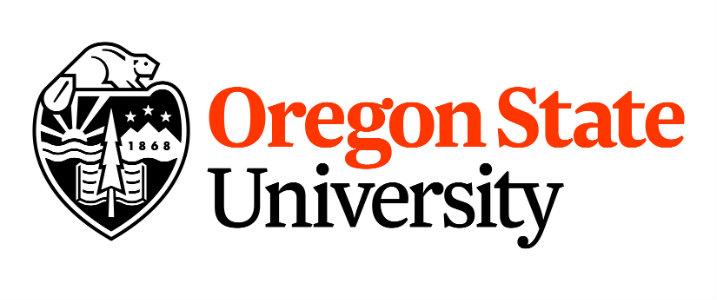 CAPS Practicum Training Program Application Form______________________________________	________________________________	________________________Last Name					First					Middle______________________________________	________________________________	______________    _________Local Address					City					State                          Zip(___)_________________________________  	________________________________ Home/Cell Phone					E-mail					Current Doctoral Program/Class ranking [1st year, 2nd year, etc.]:________________________________________________________Have you taken a class related to diagnostic training with DSM-5:   YES  or  NO  [Please circle and provide relevant information]Have you taken a class or received training related to multicultural counseling:   YES  or  NO  [Please circle and provide relevant information]Have you ever been a client in OSU-CAPS:   YES  or  NO  [please circle]List up to three practicum sites and include the following: Name of the site, number of hours worked per week, dates when the practicum started and ended, number of clients seen, average number of sessions per client, and client population you worked with. [children (ages 3 to 9), adolescents (ages 10 to 17) , young adults (ages 18 to 24) , adults (ages 25 and up)]Please note that selected applicants are required to attend a four day orientation training, which is tentatively scheduled to be held the third and/or fourth week on September. If selected for a practicum counselor position you are required to make appropriate arrangements to attend the entire orientation training for each scheduled day of training.  Your signature below will indicate that you agree to comply with these requirements:______________________________________________________________       _________________________________________Signature								Date             Revised 01/04/2021Practicum Site Name# of hours per weekStart and End date# of clients seenAverage # of sessions per clientClient population